Согласно правилам анонсирования Учебных Мероприятий при поддержке СтАР -  для информационной рассылки- семинар и мастер-класс имеет статус на февраль 2017 г.:  Учебное мероприятие в установленные порядком сроки будет представлено в Комиссию по оценке учебных мероприятий и материалов на соответствие установленным требованиям для НМО»Мартынов Анатолий Олегович - автор курсов по реставрациям зубов, директор и главный врач клиники семейной стоматологии, обладатель награды министерства здравоохранения за вклад в развитие предпринимательского движения в области здравоохранения Ставропольского края, преподаватель учебного центра ЭХО. Посетил более 40 курсов, лекций и мастер-классов. Наиболее интересные в России Ермошенко Р.Б. по гнатологии, Рыбалко Е.Н. по ортопедии, Соломонова М., Давидяна А.Р., курсы в Полтаве по реставрации у Радлинского. За рубежом др. Мешке, др.Вупперталь, Дидье Дичи в Женеве. Мастер-классы на заводе Комет в Германии, в штаб квартире Ивокляр в Лихтенштейне. 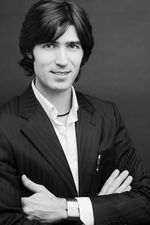 Основное направление работы:
- прямая и непрямая реставрации – любимое направление, где может проявиться весь творческий потенциал врача-реставратора.
- микроскопная стоматология
- имплантация и пластика десны
- протезирование безметалловой керамикойГлавная идея курса:- неважно из чего, важно КАК!
- важнейшие аспекты окклюзии и артикуляции.
- демонстрация прямой реставрации и применение силиконового шаблона включая мамелоны, пятна, трещины, эффект Галго и многое другое.Анатолий Мартынов о своем курсе:«Это особенный курс, отличающийся от других. Во-первых, он основан на пересечении таких дисциплин как терапевтическая и ортопедическая стоматология. Во-вторых, здесь не будут рассматриваться классификации композитов и материаловедение в частности. Главная идея курса - не важно из какого композита сделана реставрация, а важно что мы делаем с этим композитом! Поэтому основной акцент - это практическая информация, которая поможет сделать реставрацию грамотную и долговечную. На обучении Вас ждут изобилие слайдов с моим поэтапным восстановлением в полости рта, в том числе и сделанные через операционный микроскоп, а также мои собственные видео от препарирования до финишной обработки. Я затрону важнейшие аспекты окклюзии и артикуляции, окклюзионный компас, реставрации по 2 классу, четкие протоколы адгезивной подготовки и многое другое».14 мая 2017г. Семинар по теме: «Новые секреты успешной реставрации»1 день  - Жевательная группа зубов.Программа семинара:Часть первая – правила, которым подчиняется зубочелюстная система. Окклюзионные концепции. Окклюзионный компас, и его значение для  реставрации. Анатомия жевательной группы зубов.Часть вторая - подготовка зубов. Препарирование. Боры, алгоритм применения для прямой и непрямой реставрации. Наконечники. Ультразвуковое и звуковое препарирование.Часть третья - работа с композитом,  внесение, количество слоев, борьба с усадкой. Конверсия композита и способы ее увеличения (нагрев). Особенности фотополимеризации.Часть четвертая - метод циркуля, как способ воссоздания правильных пропорций и окклюзионных взаимоотношений. А также восстановление жевательной поверхности по сохраненным ориентирам!Часть пятая - демонстрация прямой реставрации жевательного зуба с перекрытием бугров и без.  После курса Вы выходите с четким пониманием что делать, как, чем и почему. На руках у вас будут алгоритмы реставраций, или иначе говоря,  Рецепты Успешных Реставраций. Ответим на вопросы: Препарирование зубов при кариозных поражениях под прямую реставрацию и под вкладку.Протокол адгезивной подготовки.Рецептура слоев композита.Контактная поверхность, матрицы.Окклюзионные концепции. Окклюзионный компас.От чего зависит прогноз реставраций.Где граница между прямой и непрямой реставрацией!15 мая 2017г. Семинар по теме:  «Новые секреты успешной реставрации»  2 день  - Фронтальная группа зубовПрограмма семинара:	 Часть первая - Какие же они, идеальные зубы? Взаимосвязь формы передних зубов и функции. Пропорции в различных перспективах, лицевой, губной и зубной. Частная анатомия зубов. Правильное расположение резцового края и прочее...  Часть вторая- Композит. Возможности, сроки службы реставраций, недостатки, достоинства. Выбор материала, колличество цветов,  нагрев композита  Часть третья- Композитная кухня.  Цвет. Рецептуры слоев композита, расположения эффектов, различных эмалей и красок. Значение формы и рельефа! Часть четвертая-Непрямые виниры. Из композита и керамики, препарирование и фиксация. Часть пятая- Демонстрация прямой реставрации с применением силиконового шаблона, включая мамелоны, пятна, трещины, эффект гало и пр. После этого курса- фронтальная группа зубов,  вы будете знать: фундаментальные основы эстетики, построение и формообразование зубов передней группы, знать , как функционирует зубочелюстная система и какова в этом роль передних зубов….   У Вас на руках будут четкие протоколы действий при различных видов поражений зубов, от пришеечных поплостей по 5 классу до тотальных реставраций разрушенных под корень зубов. Есть проблемы с цветом?  Будут Рецепты для послойного восстановления и как результат- безошибочное попадание в цвет! И главное- каждый сможет из композита строить зубы по рецептам с правильной формой, макро и микро рельефом, с прозрачным краем, мамелонами трещинами и пятнами!   Стоимость 2-х дневного семинара:                                                                                                                   При регистрации  до  01 мая 2017  года  -  16 500 руб.При регистрации после 01 мая 2017 года - 18 000 руб.В стоимость входят обед, кофе-паузы. выдается именной сертификат ООО «ПРОФЕССИОНАЛ», а также сертификат СтАР. После  получения подтверждения СтАР (ближе к дате мероприятия) о соответствии требованиям ДПО по специальностям "Стоматология терапевтическая" и "Стоматология общей практики" стоматолог получает  по 12 баллов/ кредитов для НМО и ДПО.Место проведения семинара: отель «Москва», Пл. Александра Невского, д. 2, 2-ой этаж, конференц-зал «Ленинградский»Расписание семинара:  с 10-00 до 18-00 с перерывами на кофе-паузу и обед.Запись и дополнительная информация:в Санкт-Петербурге: ООО «ПРОФЕССИОНАЛ» , Директор Светлана Олеговна Хапилина,тел.: 8 (921) 862-98-24, е-mail: xso@mail.ru , сайт: www.profistomat.ru, группа в контакте: https://vk.com/public92896615ФОРМЫ ОПЛАТЫ:-Оплата по безналичному расчету: только на основании выписанного счета от ООО «ПРОФЕССИОНАЛ»,                                    просьба реквизиты для выставления счетов отправлять на эл. адрес: xso@mail.ru -Оплата за наличный расчет: в день проведения мероприятия при регистрации участников семинара,                                                 только с предварительной записью накануне.В дни проведения семинара будет осуществляться продажа литературы по стоматологии. К сведению участникам семинара:Согласно правилам подачи заявок на аккредитацию семинаров (УМ) в СтАР  - проходит следующие этапы согласования:1 этап. До подачи заявки и при подписании договора с НИИАМС или СтАР: «Учебное мероприятие в установленные порядком сроки будет представлено в Комиссию по оценке учебных мероприятий и материалов на соответствие установленным требованиям для НМО»2 этап. После подачи и до подтверждения Комиссией решения об оценке, допускается единственная формулировка в отношении учебного материала: «Заявка по учебному мероприятию представлена в Комиссию по оценке учебных мероприятий и материалов на соответствие установленным требованиям для НМО» 3 этап. После подтверждения Комиссией решения об оценке:        «Мероприятие соответствует требованиям для НЕПРЕРЫВНОГО МЕДИЦИНСКОГО ОБРАЗОВАНИЯ (НМО) и ДОПОЛНИТЕЛЬНОГО ПРОФЕССИОНАЛЬНОГО ОБРАЗОВАНИЯ (ДПО) по специальностям: Стоматология терапевтическая, Стоматология общей практики» и на программу наносятся логотип СтАР (с надписью: «При поддержке СтАР») и НИИАМС. Мероприятие вывешивается в официальном календаре СтАР на сайте www.e-stomatology.ru  «Стоматолог получает 12 кредитов (по семинару) для НЕПРЕРЫВНОГО МЕДИЦИНСКОГО ОБРАЗОВАНИЯ (НМО) и ДОПОЛНИТЕЛЬНОГО ПРОФЕССИОНАЛЬНОГО ОБРАЗОВАНИЯ (ДПО), по выбору, для специальностей: стоматология терапевтическая, Стоматология общей практики».Уважаемые стоматологи! Приглашаем Вас на авторский семинарлектора Анатолия Мартынова «НОВЫЕ  СЕКРЕТЫ УСПЕШНОЙ РЕСТАВРАЦИИ»,  которые будут проходить в Санкт-Петербурге 14-15 мая 2017 года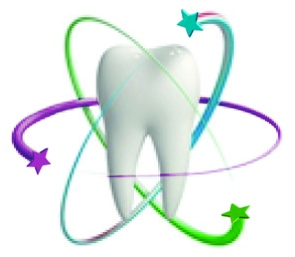 Учебный центр «ПРОФЕССИОНАЛ»г. Санкт-Петербургwww.profistomat.ru